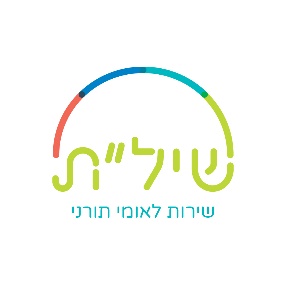 2